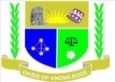 JARAMOGI OGINGA ODINGA UNIVERSITY OF SCIENCE & TECHNOLOGYSCHOOL OF HEALTH SCIENCESUNIVERSITY EXAMINATION RESULTSACADEMIC YEAR 2019/2020OVERALL PASS LISTBACHELOR OF SCIENCE IN COMMUNITY HEALTH AND DEVELOPMENT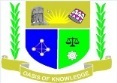 JARAMOGI OGINGA ODINGA UNIVERSITY OF SCIENCE & TECHNOLOGYSCHOOL OF HEALTH SCIENCESUNIVERSITY EXAMINATION RESULTSACADEMIC YEAR 2019/2020OVERALL PASS LISTBACHELOR OF SCIENCE INPUBLIC HEALTH 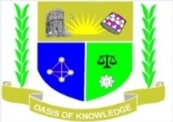 JARAMOGI OGINGA ODINGA UNIVERSITY OF SCIENCE & TECHNOLOGYSCHOOL OF HEALTH SCIENCESUNIVERSITY EXAMINATION RESULTSACADEMIC YEAR 2019/2020OVERALL PASS LISTDIPLOMA IN COMMUNITY HEALTH AND DEVELOPMENTOVERALL PASS LISTCERTIFICATE IN COMMUNITY HEALTH AND DEVELOPMENTOVERALL RESIT FAIL LISTBACHELOR OF SCIENCE IN COMMUNITY HEALTH AND DEVELOPMENTOVERALL RESIT PASS LISTOVERALL RESIT FAIL LISTBACHELOR OF SCIENCE IN PUBLIC HEALTHS/NO.ADM NO.1H131/0198/2016S2H131/0400/2016S3H131/0681/2016S4H131/0685/2016S5H131/0686/2016S6H131/0688/2016S7H131/0689/2016S8H131/0691/2016S9H131/0692/2016S10H131/0699/2016S11H131/0701/2016S12H131/0702/2016S13H131/0706/2016S14H131/0709/2016S15H131/0710/2016S16H131/0711/2016S17H131/0712/2016S18H131/0714/2016S19H131/0719/2016S20H131/0720/2016S21H131/0723/2016S22H131/0727/2016S23H131/0732/2016S24H131/0733/2016S25H131/0737/2016S26H131/0738/2016S27H131/0739/2016S28H131/0746/2016S29H131/0749/2016S30H131/0752/2016S31H131/0759/2016S32H131/0760/2016S33H131/0764/2016S34H131/0767/2016S35H131/0769/2016S36H131/0775/2016S37H131/0776/2016S38H131/3293/201639H131/3344/201640H131/3404/201641H131/3496/201642H131/3621/201643H131/0683/2016S44H131/3016/201745H131/3021/201746H131/3024/201747H131/3027/201748H131/3028/201749H131/3062/201750H131/3064/201751H131/3103/201752H131/3543/201653H131/3753/201554H131/3762/201655H131/3775/201656H131/3403/201557H131/3227/201558H131/3130/201659H131/3570/201660H131/3335/201661H131/1480/201662H131/1430/201663H131/1443/201664H131/3171/201565H131/3440/201666H132/3904/20151H132/0360/2016S2H132/0427/2016S3H132/0429/2016S4H132/0430/2016S5H132/0433/2016S6H132/0436/2016S7H132/0437/2016S8H132/0439/2016S9H132/0441/2016S10H132/0443/2016S11H132/0445/2016S12H132/0446/2016S13H132/0447/2016S14H132/0448/2016S15H132/0450/2016S16H132/0452/2016S17H132/0454/2016S18H132/0456/2016S19H132/0459/2016S20H132/0460/2016S21H132/0462/2016S22H132/0464/2016S23H132/0467/2016S24H132/0468/2016S25H132/0473/2016S26H132/0474/2016S27H132/0476/2016S28H132/0477/2016S29H132/0479/2016S30H132/0481/2016S31H132/0482/2016S32H132/0488/2016S33H132/0489/2016S34H132/0491/2016S35H132/0495/2016S36H132/0496/2016S37H132/0498/2016S38H132/0506/2016S39H132/0507/2016S40H132/0511/2016S41H132/0513/2016S42H132/0519/2016S43H132/0523/2016S44H132/0524/2016S45H132/0526/2016S46H132/0528/2016S47H132/0531/2016S48H132/0535/2016S49H132/0536/2016S50H132/0537/2016S51H132/0538/2016S52H132/0545/2016S53H132/0546/2016S54H132/0547/2016S55H132/0548/2016S56H132/0550/2016S57H132/0551/2016S58H132/0554/2016S59H132/0557/2016S60H132/3358/201661H132/0529/2016S62H132/0494/2016S63H132/0497/2016S64H132/0500/2016S65H132/0521/2016S66H132/0516/2016S67H132/3446/201668H132/0453/2016S69H132/3715/201670H132/3741/201671H132/3769/201672H132/3774/201673H132/3261/201474H132/3187/2014S/NOADM. NO.1H121/0092/20172H121/0094/20173H121/0133/20174H121/0168/20175H121/0188/20176H121/0199/20177H121/0200/20178H121/0243/20179H121/0252/201710H121/0254/201711H121/0272/201712H121/0277/201713H121/0280/201714H121/0293/201715H121/0332/201716H121/0337/201717H121/0344/201718H121/0359/201619H121/0362/201720H121/0365/201721H121/0397/201722H121/0455/201723H121/0020/201824H121/0021/201825H121/0023/201826H121/0060/201827H121/0342/201828H121/0396/201829H121/0444/201730H121/0452/201731H121/0590/201632H121/0599/201633H121/0098/1434H121/0367/1535H121/0671/201636H121/0166/1637H121/0234/1438H121/0018/1639H121/0203/201740H121/0049/201641H121/0540/1542H121/0453/201543H121/0149/201844H121/0190/201845H121/0102/201846H121/0237/201847H121/0215/201848H121/0221/201849H121/0238/201850H121/0165/201851H121/0186/201852H121/0277/201853H121/0395/201854H121/0383/201855H121/0506/201856H121/0298/201857H121/0501/20181H111/0012/20182H111/0093/20183H111/0514/20184H111/0021/20195H111/0063/20196H111/0083/20197H111/0078/20198H111/0060/20199H111/0047/201910H111/0263/201811H111/0102/201912H111/0212/201913H111/0227/201914H111/0179/201915H111/0232/201916H111/0216/201817H111/0155/201518H111/0282/2016   S/NO    ADM NO.            NAME                                  CODE           COURSE      S/NO    ADM NO.            NAME                                  CODE           COURSE         ADM. NO      ADM. NONAME                          COURSENAME                          COURSE1H132/0494/2016S2H132/0497/2016S3H132/0500/2016S4H132/0434/2016S5H132/0515/2016S6H132/0525/2016S7H132/0539/2016S8H132/0549/2016S9H132/0553/2016S10H132/0485/2016S11H132/0533/2016S12H132/0463/2016S13H132/0486/2016S14H132/0522/2016S15H132/0453/2016S16H132/0475/2016S17H132/0516/2016S18H132/0520/2016S   S/NO             ADM. NO      ADM. NONAME                          COURSENAME                          COURSENAME                          COURSE1H132/0142/2016STANUI, George KipchumbaTANUI, George KipchumbaHPD 3121Medical PhysiologyMedical PhysiologyMedical PhysiologyMedical PhysiologyMedical PhysiologySBI 3326Biostatistic IBiostatistic IBiostatistic IHPD 3224Water Supply and Quality ControlWater Supply and Quality ControlWater Supply and Quality ControlWater Supply and Quality ControlWater Supply and Quality ControlWater Supply and Quality ControlHPB 3424Behavioral ScienceBehavioral ScienceBehavioral ScienceBehavioral Science2H132/0431/2016SONG'ERA,BenardONG'ERA,BenardHPD 3113Principles of public healthPrinciples of public healthPrinciples of public healthPrinciples of public healthPrinciples of public healthPrinciples of public health3H132/0442/2016SONYANGO, Nelson EdwinONYANGO, Nelson EdwinSMA 3111Mathematics 1Mathematics 1Mathematics 1Mathematics 1HPD 3121Medical PhysiologyMedical PhysiologyMedical PhysiologyMedical PhysiologyMedical PhysiologyHCD 3121PHYSICS FOR ENVIRONEMTAL HEALTH PHYSICS FOR ENVIRONEMTAL HEALTH PHYSICS FOR ENVIRONEMTAL HEALTH PHYSICS FOR ENVIRONEMTAL HEALTH PHYSICS FOR ENVIRONEMTAL HEALTH PHYSICS FOR ENVIRONEMTAL HEALTH PHYSICS FOR ENVIRONEMTAL HEALTH 4H132/0451/2016SONYANGO, Jack BwanaONYANGO, Jack BwanaHPD 3121Medical PhysiologyMedical PhysiologyMedical PhysiologyMedical PhysiologyMedical PhysiologyHCD 3121PHYSICS FOR ENVIRONEMTAL HEALTH PHYSICS FOR ENVIRONEMTAL HEALTH PHYSICS FOR ENVIRONEMTAL HEALTH PHYSICS FOR ENVIRONEMTAL HEALTH PHYSICS FOR ENVIRONEMTAL HEALTH PHYSICS FOR ENVIRONEMTAL HEALTH PHYSICS FOR ENVIRONEMTAL HEALTH 5H132/0483/2016SAKOKO, Christine EmillyAKOKO, Christine EmillyHCD 3121PHYSICS FOR ENVIRONEMTAL HEALTH PHYSICS FOR ENVIRONEMTAL HEALTH PHYSICS FOR ENVIRONEMTAL HEALTH PHYSICS FOR ENVIRONEMTAL HEALTH PHYSICS FOR ENVIRONEMTAL HEALTH PHYSICS FOR ENVIRONEMTAL HEALTH PHYSICS FOR ENVIRONEMTAL HEALTH 6H132/0492/2016SKIPROTICH, NaomiKIPROTICH, NaomiHPD 3113Principles of public healthPrinciples of public healthPrinciples of public healthPrinciples of public healthPrinciples of public healthPrinciples of public healthSMA 3111Mathematics 1Mathematics 1Mathematics 1Mathematics 1HPB 3424Behavioral ScienceBehavioral ScienceBehavioral ScienceBehavioral ScienceHPB 3325Port Health & International HealthPort Health & International HealthPort Health & International HealthPort Health & International HealthPort Health & International HealthPort Health & International Health7H132/0504/2016SAYODO, MorganAYODO, MorganHPD 3123Medical Anthropology and SociologyMedical Anthropology and SociologyMedical Anthropology and SociologyMedical Anthropology and SociologyMedical Anthropology and SociologyMedical Anthropology and SociologyMedical Anthropology and SociologyHPB 3323Environmental Pollution& ControlEnvironmental Pollution& ControlEnvironmental Pollution& ControlEnvironmental Pollution& ControlEnvironmental Pollution& ControlEnvironmental Pollution& ControlHPB 3424Behavioral ScienceBehavioral ScienceBehavioral ScienceBehavioral ScienceHCD 3314Drugs&Substance AbuseDrugs&Substance AbuseDrugs&Substance AbuseDrugs&Substance AbuseDrugs&Substance Abuse8H132/0555/2016SNJERI, RhodahNJERI, RhodahHCD 3121PHYSICS FOR ENVIRONEMTAL HEALTH PHYSICS FOR ENVIRONEMTAL HEALTH PHYSICS FOR ENVIRONEMTAL HEALTH PHYSICS FOR ENVIRONEMTAL HEALTH PHYSICS FOR ENVIRONEMTAL HEALTH PHYSICS FOR ENVIRONEMTAL HEALTH PHYSICS FOR ENVIRONEMTAL HEALTH HPB 3325Port Health & International HealthPort Health & International HealthPort Health & International HealthPort Health & International HealthPort Health & International HealthPort Health & International HealthHCB 3421Health Economics & FinanceHealth Economics & FinanceHealth Economics & FinanceHealth Economics & FinanceHealth Economics & FinanceHealth Economics & Finance9H132/0542/2016SNYAUMA, Enock NyanumbaNYAUMA, Enock NyanumbaSBI 3326Biostatistic IBiostatistic IBiostatistic I10H132/0499/2016SKIPKOECH, Lawi SeremKIPKOECH, Lawi SeremHCB 3326Disaster Preparedness& ManagementDisaster Preparedness& ManagementDisaster Preparedness& ManagementDisaster Preparedness& ManagementDisaster Preparedness& ManagementDisaster Preparedness& ManagementDisaster Preparedness& Management11H132/0438/2016SNDONJI, Jane Awino NDONJI, Jane Awino HPB 3422Health Services ManagementHealth Services ManagementHealth Services ManagementHealth Services ManagementHealth Services ManagementHealth Services ManagementHPB 3325Port Health & International HealthPort Health & International HealthPort Health & International HealthPort Health & International HealthPort Health & International HealthPort Health & International HealthHCB 3326Disaster Preparedness& ManagementDisaster Preparedness& ManagementDisaster Preparedness& ManagementDisaster Preparedness& ManagementDisaster Preparedness& ManagementDisaster Preparedness& ManagementDisaster Preparedness& Management12H132/0428/2016SMARANDA, Martin Otieno MARANDA, Martin Otieno SBI 3415Biostatistic IIBiostatistic IIBiostatistic IIBiostatistic II13H132/0435/2016SOTIENO, Phoebe AkinyiOTIENO, Phoebe AkinyiHCB 3326Disaster Preparedness& ManagementDisaster Preparedness& ManagementDisaster Preparedness& ManagementDisaster Preparedness& ManagementDisaster Preparedness& ManagementDisaster Preparedness& ManagementDisaster Preparedness& ManagementHPB 3325Port Health & International HealthPort Health & International HealthPort Health & International HealthPort Health & International HealthPort Health & International HealthPort Health & International Health14H132/0480/2016SMACHO, MichaelMACHO, MichaelHCD 3311Prevention of Communicable and Non Communicable DiseasesPrevention of Communicable and Non Communicable DiseasesPrevention of Communicable and Non Communicable DiseasesPrevention of Communicable and Non Communicable DiseasesPrevention of Communicable and Non Communicable DiseasesPrevention of Communicable and Non Communicable DiseasesPrevention of Communicable and Non Communicable DiseasesPrevention of Communicable and Non Communicable Diseases15H132/0527/2016SPYOKOTUM ,Leonard PoriotPYOKOTUM ,Leonard PoriotHPB 3424Behavioral ScienceBehavioral ScienceBehavioral ScienceBehavioral ScienceSBI 3415Biostatistic IIBiostatistic IIBiostatistic IIBiostatistic II16H132/0455/2016SNYAKUNDI, Joshua Aminga NYAKUNDI, Joshua Aminga HPB 3422Health Services ManagementHealth Services ManagementHealth Services ManagementHealth Services ManagementHealth Services ManagementHealth Services ManagementHCB 3326Disaster Preparedness& ManagementDisaster Preparedness& ManagementDisaster Preparedness& ManagementDisaster Preparedness& ManagementDisaster Preparedness& ManagementDisaster Preparedness& ManagementDisaster Preparedness& Management17H132/0466/2016SAKETCH, BettyAKETCH, BettyHCB 3326Disaster Preparedness& ManagementDisaster Preparedness& ManagementDisaster Preparedness& ManagementDisaster Preparedness& ManagementDisaster Preparedness& ManagementDisaster Preparedness& ManagementDisaster Preparedness& Management18H132/0470/2016SAZENGA, BrianAZENGA, BrianHPB 3215Environmental Health Information SystemEnvironmental Health Information SystemEnvironmental Health Information SystemEnvironmental Health Information SystemEnvironmental Health Information SystemEnvironmental Health Information SystemEnvironmental Health Information SystemEnvironmental Health Information SystemHCD 3314Drugs&Substance AbuseDrugs&Substance AbuseDrugs&Substance AbuseDrugs&Substance AbuseDrugs&Substance Abuse19H132/0472/2016SOUMA, Sharon Nanzala OUMA, Sharon Nanzala HCB 3326Disaster Preparedness& ManagementDisaster Preparedness& ManagementDisaster Preparedness& ManagementDisaster Preparedness& ManagementDisaster Preparedness& ManagementDisaster Preparedness& ManagementDisaster Preparedness& ManagementHPB 3424Behavioral ScienceBehavioral ScienceBehavioral ScienceBehavioral Science20H132/0501/2016SCHERONO, PurityCHERONO, PurityHPB 3323Environmental Pollution& ControlEnvironmental Pollution& ControlEnvironmental Pollution& ControlEnvironmental Pollution& ControlEnvironmental Pollution& ControlEnvironmental Pollution& Control21H132/0508/2016SKIRIMIRE, Nelson Ndung'u KIRIMIRE, Nelson Ndung'u HCB 3412Reproductive & Sexual HealthReproductive & Sexual HealthReproductive & Sexual HealthReproductive & Sexual HealthReproductive & Sexual HealthReproductive & Sexual HealthHCB 3326Disaster Preparedness& ManagementDisaster Preparedness& ManagementDisaster Preparedness& ManagementDisaster Preparedness& ManagementDisaster Preparedness& ManagementDisaster Preparedness& ManagementDisaster Preparedness& Management22H132/0509/2016STHUMI, Agata MuthoniTHUMI, Agata MuthoniHCB 3417Demography and HealthDemography and HealthDemography and HealthDemography and HealthDemography and Health23H132/0530/2016SJEROBON, AbigaelJEROBON, AbigaelBEP 3441EnterprenuershipEnterprenuershipEnterprenuershipEnterprenuership